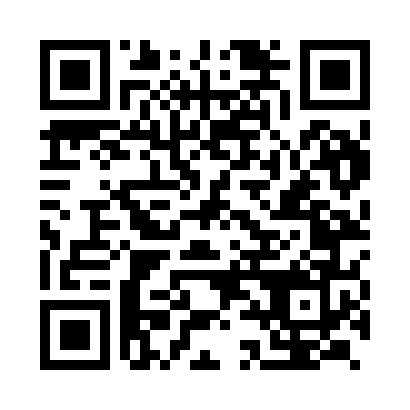 Prayer times for Kapuriya, IndiaWed 1 May 2024 - Fri 31 May 2024High Latitude Method: One Seventh RulePrayer Calculation Method: University of Islamic SciencesAsar Calculation Method: HanafiPrayer times provided by https://www.salahtimes.comDateDayFajrSunriseDhuhrAsrMaghribIsha1Wed4:365:5912:355:157:118:342Thu4:355:5812:355:157:118:353Fri4:345:5812:355:157:128:364Sat4:335:5712:355:167:128:375Sun4:325:5612:345:167:138:386Mon4:315:5612:345:167:148:387Tue4:305:5512:345:167:148:398Wed4:295:5412:345:167:158:409Thu4:285:5312:345:167:158:4110Fri4:275:5312:345:177:168:4211Sat4:265:5212:345:177:168:4212Sun4:265:5212:345:177:178:4313Mon4:255:5112:345:177:178:4414Tue4:245:5012:345:177:188:4515Wed4:235:5012:345:187:198:4516Thu4:225:4912:345:187:198:4617Fri4:225:4912:345:187:208:4718Sat4:215:4812:345:187:208:4819Sun4:205:4812:345:197:218:4920Mon4:205:4712:345:197:218:4921Tue4:195:4712:345:197:228:5022Wed4:185:4712:345:197:228:5123Thu4:185:4612:355:197:238:5224Fri4:175:4612:355:207:248:5225Sat4:175:4612:355:207:248:5326Sun4:175:4512:355:207:258:5327Mon4:165:4512:355:207:258:5428Tue4:165:4512:355:217:268:5429Wed4:165:4412:355:217:268:5430Thu4:165:4412:355:217:278:5531Fri4:165:4412:355:217:278:55